Контрольная работа                         Ф.И.________________________________Класс___________Вычеркни лишнее слово.Monday, board, timetable, pupil, deskEnglish, Math, Sunday, Crafts, PETuesday, Friday, Thursday, MathDo sums, draw pictures, eat, skip Подбери правильный перевод  и запиши егоDo sums-Write numbers-Sing songs-Draw pictures-Skip-Talk to-Listen -Jump-Ответь на вопросы.What do you do in Math?What’s your favorite subject?___________________________________________________________________What’s your name?___________________________________________________________________Do you listen songs in Music?___________________________________________________________________ Do you do sums in PE?___________________________________________________________________Запиши числительные.1___________________________________11______________________________________2___________________________________12______________________________________3___________________________________13________________________________________4___________________________________14________________________________________5___________________________________15________________________________________6___________________________________16________________________________________7___________________________________17________________________________________8___________________________________18________________________________________9___________________________________19________________________________________10__________________________________20________________________________________Напиши кто чем занят используя настоящее время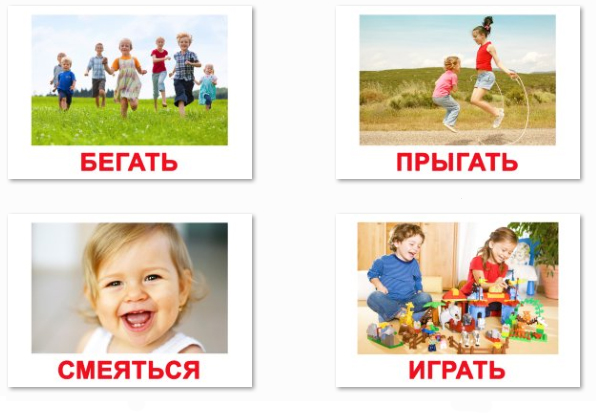 Run,children___________________________________________________________Skip, boy and girl________________________________________________________ Baby, smile___________________________________________________________Play, children____________________________________________________________